To pursue certificates in a field of study, you will likely be required to repeat entry-level courses you have taken in your home country to meet prerequisite requirements for the certificate. A certificate in the selected subfield is not guaranteed. Official copies of any post-secondary transcripts and course syllabi or other documentation of course content and your performance from your home institution may be considered for evaluating if you have already satisfied the prerequisite requirements, but this process requires precise documentation and is not guaranteed. You will need to bring official copies of your education records with you to the United States for host campus evaluation.Professional and Volunteer Experience: In addition to jobs held, please list relevant professional non-paid, volunteer and/or leadership positions or experiences.  Are you currently employed or have you been employed in the previous 12 months for the U.S. Department of State and/or the U.S. Agency for International Development (USAID)?        Yes       NoAre you an immediate family member of someone who is currently employed or has been employed in the previous 12 months by the U.S. Department of State and/or the USAID?     Yes       NoPlease list family members who have participated in a U.S. government-sponsored exchange program in the United States. (Continue on additional sheets of paper, if necessary)Please list any family members who are currently applying to participate in a 2022 or 2023 U.S. government-sponsored exchange program in the United States. (Continue on additional sheets of paper, if necessary)CCI Program TimelineOct 2021 	2022-2023 CCI Program application launched in participating countries.Oct 2021 – Feb 2022	Applications accepted and reviewed in each county. Interview committees invite semifinalist candidates for interviews.Feb 25, 2022	Embassies and Fulbright Commissions nominate slate of candidates to ECA for final selection and placement. Mar 15, 2022	Medical Forms due.Apr 2022	ECA selects and places candidates.  Only candidates with complete application files will be considered for placement.Late Apr 2022	Placed and alternate candidates are announced and invited to pre-departure orientations.Apr – Jul 2022	Additional candidates are placed as openings become available.May – Jun 2022 	Candidates participate in pre-departure orientations, review Terms and Conditions of the CCI Program and other program materials, and submit signed Terms and Conditions document.May – Jun 2022	Candidates apply for visas and submit proof of visas to Embassy or Commission. 	Candidates engage with host campus Program Coordinators and submit additional required documents for each host campus.Late Jun – early Jul 2022	Candidates receive travel itinerary and travel information. Mid-Jul 2022	Candidates fly to their host campuses and begin their CCI Programs! Community College Initiative Program Application Certification StatementCertification: I certify that I completed this application myself, that the information given in this application is complete and accurate, and that I have carefully read and understand it. I also certify that I meet eligibility requirements.I understand that program administrators reserve the right to verify all the information listed in the application. I understand that giving false or misleading information in the application will eliminate me from the competition or cause my dismissal from the Community College Initiative Program.Also, I acknowledge that I am aware of the following program requirements:I must follow all program rules and regulations and observe all the laws of the United States during my stay there.At the end of the academic year program, I will return to my home country and fulfill a two-year, home country residency requirement in compliance with the terms of my J-visa. I understand that I may not extend my program dates.My spouse, children, other relatives or individuals are not permitted to accompany me to the United States on the program.All applicants must submit the following documents for an application to be considered complete:
  Application Form: Applicants must provide complete information for all questions. Do not leave a question blank. If it does not apply to you, write “NA” for Not Applicable. Sign and date the application form.  Essay Questions: Applicants must answer each question. Answers must be the applicant’s own work.  Secondary School Diploma: A copy of the applicant’s secondary school diploma, with an English translation.  Transcripts: A copy of applicant’s transcript for most recent year of study completed (high school or undergraduate). The transcript may be in the language of instruction, with an English translation.  English Test Results, if available: Provide official English test score report.  International Passport, if available: Provide a copy of your passport data page. If you do not have an international passport yet, it is highly recommended that you begin the process of applying for a passport (including obtaining any required local documents) as it may take a significant amount of time to receive this document.  Any country-specific requirements  Medical History and Examination form*Only candidates with complete applications will considered for selection and placement.*_________________________________		________________________________________Signature of applicant					Date (month/day/year)Submission of ApplicationThe complete application package includes in hard copy:Completed application formCopy of a recent TOEFL score report, less than two years oldLegalized copy of high school diploma and transcript (in English translation)Legalized copy of D1/D2/D3/S1 diploma and transcript (in English translation), if anyCopy of identity document (KTP or passport)Official Statement of Employment (Surat Keterangan Bekerja) from employer/work supervisor or HR officer in Indonesian Please send the application package by the deadline to:AMINEFIntiland Tower, 11th floorJl. Jend. Sudirman 32 Jakarta 10220APPLICATION DEADLINE: DECEMBER 31, 2021Applications can be downloaded from the AMINEF website at www.aminef.or.id under Grants for Indonesians > Fellowships > Community College Initiative Program.Please note, AMINEF does not accept e-mail applications. Hard copies must be sent or delivered to American Indonesian Exchange Foundation (AMINEF) at the above address.For additional information contact: infofulbright_ind@aminef.or.id. 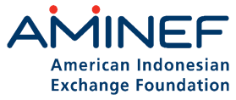 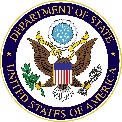 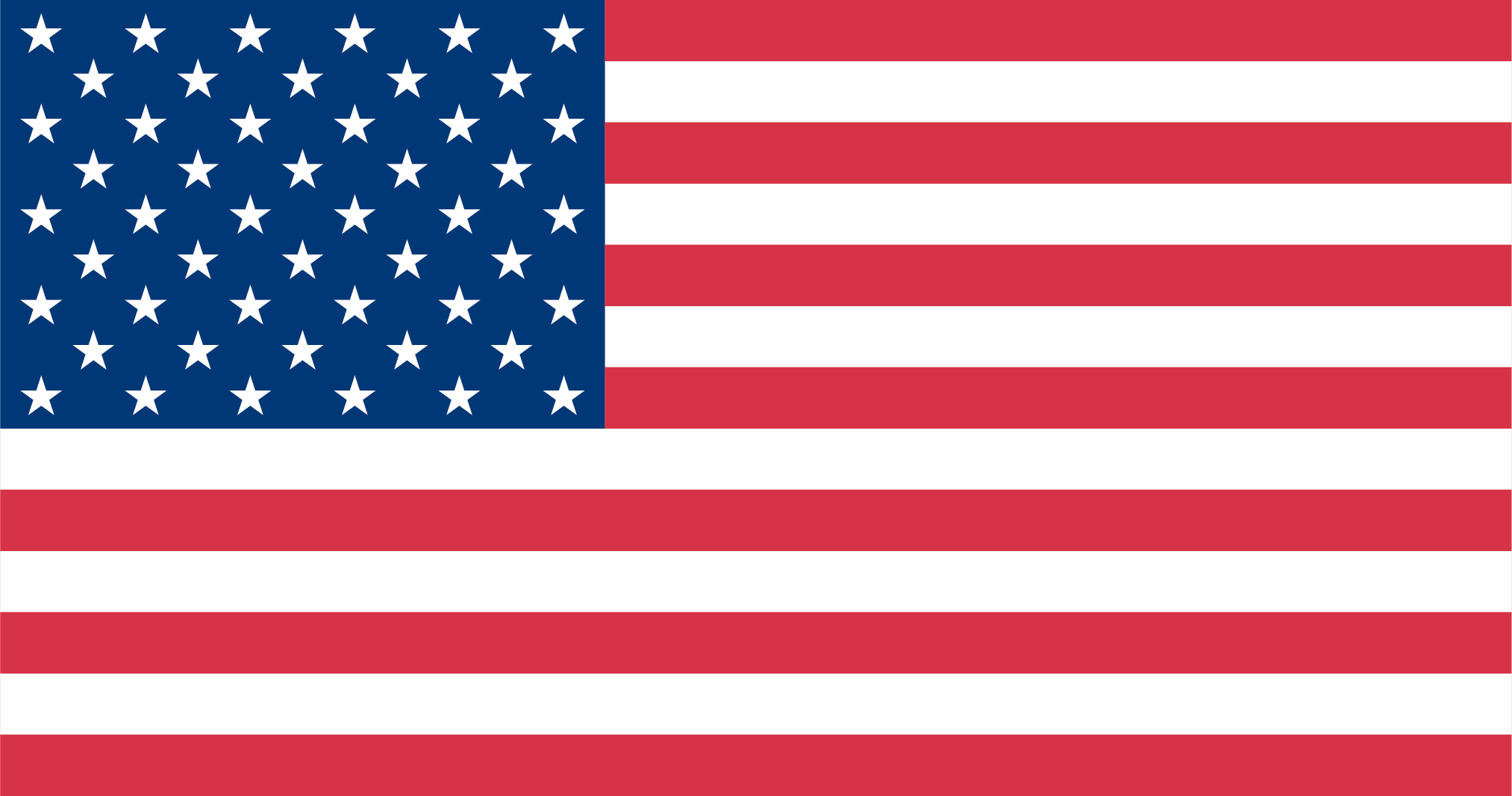 Community College Initiative Program	Student Application 2022-2023Community College Initiative Program	Student Application 2022-2023Community College Initiative Program	Student Application 2022-2023Community College Initiative Program	Student Application 2022-2023Community College Initiative Program	Student Application 2022-2023Personal InformationPersonal InformationPersonal InformationPersonal InformationPersonal InformationName of applicant as indicated on passport if passport is already issued. Please type or print. ______________________________     _________________________      ________________________________SURNAME/FAMILY NAME                First/Given Name                         Middle Name(s)(write in all capital letters)      Name of applicant as indicated on passport if passport is already issued. Please type or print. ______________________________     _________________________      ________________________________SURNAME/FAMILY NAME                First/Given Name                         Middle Name(s)(write in all capital letters)      Name of applicant as indicated on passport if passport is already issued. Please type or print. ______________________________     _________________________      ________________________________SURNAME/FAMILY NAME                First/Given Name                         Middle Name(s)(write in all capital letters)      Name of applicant as indicated on passport if passport is already issued. Please type or print. ______________________________     _________________________      ________________________________SURNAME/FAMILY NAME                First/Given Name                         Middle Name(s)(write in all capital letters)      Name of applicant as indicated on passport if passport is already issued. Please type or print. ______________________________     _________________________      ________________________________SURNAME/FAMILY NAME                First/Given Name                         Middle Name(s)(write in all capital letters)      Home Address:Street and number: City: State/province:Postal code:Country:Home Address:Street and number: City: State/province:Postal code:Country:Home Address:Street and number: City: State/province:Postal code:Country:Home Phone:Home Phone:Home Phone:Home Address:Street and number: City: State/province:Postal code:Country:Home Address:Street and number: City: State/province:Postal code:Country:Home Address:Street and number: City: State/province:Postal code:Country:Mobile Phone:Mobile Phone:Mobile Phone:Home Address:Street and number: City: State/province:Postal code:Country:Home Address:Street and number: City: State/province:Postal code:Country:Home Address:Street and number: City: State/province:Postal code:Country:E-mail:E-mail:E-mail:Home Address:Street and number: City: State/province:Postal code:Country:Home Address:Street and number: City: State/province:Postal code:Country:Home Address:Street and number: City: State/province:Postal code:Country:Location where you currently live:Location where you currently live:Location where you currently live:Home Address:Street and number: City: State/province:Postal code:Country:Home Address:Street and number: City: State/province:Postal code:Country:Home Address:Street and number: City: State/province:Postal code:Country: Federal Capital   Other City/Town   Major City Rural Area Major City Rural AreaGender: Male Female Non-binary Intersex Gender Non-conformingMarital status: Single MarriedDo you have a passport?  Yes NoDate of birth (month/day/year):Month of birth:Day of birth:Year of birth:Date of birth (month/day/year):Month of birth:Day of birth:Year of birth:Date of birth (month/day/year):Month of birth:Day of birth:Year of birth:Country/Countries of citizenship:Country/Countries of permanent residence:Country/Countries of citizenship:Country/Countries of permanent residence:Country/Countries of citizenship:Country/Countries of permanent residence:Place of birth (city or town and country, as listed in passport, if available):City of birth:Country:Place of birth (city or town and country, as listed in passport, if available):City of birth:Country:Place of birth (city or town and country, as listed in passport, if available):City of birth:Country:Are you currently a student?   Yes      NoIf yes, I am currently a…  Secondary School/High School Student  Undergraduate Student     Other:Name of college/institution enrolled:I am currently studying   Full-time      Part-time I am enrolled in a degree program.   Yes      NoAre you currently a student?   Yes      NoIf yes, I am currently a…  Secondary School/High School Student  Undergraduate Student     Other:Name of college/institution enrolled:I am currently studying   Full-time      Part-time I am enrolled in a degree program.   Yes      NoAre you currently a student?   Yes      NoIf yes, I am currently a…  Secondary School/High School Student  Undergraduate Student     Other:Name of college/institution enrolled:I am currently studying   Full-time      Part-time I am enrolled in a degree program.   Yes      NoWhat is the highest educational degree you have completed? Secondary School/High School Postsecondary StudyNumber of years of study completed: _________ Other: _____________________ Number of years of study completed: _________What is the highest educational degree you have completed? Secondary School/High School Postsecondary StudyNumber of years of study completed: _________ Other: _____________________ Number of years of study completed: _________What is the highest educational degree you have completed? Secondary School/High School Postsecondary StudyNumber of years of study completed: _________ Other: _____________________ Number of years of study completed: _________Have you participated in any U.S. government exchange program?       Yes      No     If yes, give name of the program:Duration of the program:                                    Year you participated:Have you participated in any U.S. government exchange program?       Yes      No     If yes, give name of the program:Duration of the program:                                    Year you participated:Have you participated in any U.S. government exchange program?       Yes      No     If yes, give name of the program:Duration of the program:                                    Year you participated:Have you participated in any U.S. government exchange program?       Yes      No     If yes, give name of the program:Duration of the program:                                    Year you participated:Have you participated in any U.S. government exchange program?       Yes      No     If yes, give name of the program:Duration of the program:                                    Year you participated:Have you participated in any U.S. government exchange program?       Yes      No     If yes, give name of the program:Duration of the program:                                    Year you participated:Your proposed Field of Study during the Community College Initiative Program: Applicants must apply in only 1 field of study. Select your preferred field of study from the options below. Then, select 3 concentration areas in that same field of study and note the order of your preference.You must select 3 options within the same field of study – subfield concentration areas are not guaranteed and are contingent upon host college availability. Your proposed Field of Study during the Community College Initiative Program: Applicants must apply in only 1 field of study. Select your preferred field of study from the options below. Then, select 3 concentration areas in that same field of study and note the order of your preference.You must select 3 options within the same field of study – subfield concentration areas are not guaranteed and are contingent upon host college availability. Your proposed Field of Study during the Community College Initiative Program: Applicants must apply in only 1 field of study. Select your preferred field of study from the options below. Then, select 3 concentration areas in that same field of study and note the order of your preference.You must select 3 options within the same field of study – subfield concentration areas are not guaranteed and are contingent upon host college availability. Your proposed Field of Study during the Community College Initiative Program: Applicants must apply in only 1 field of study. Select your preferred field of study from the options below. Then, select 3 concentration areas in that same field of study and note the order of your preference.You must select 3 options within the same field of study – subfield concentration areas are not guaranteed and are contingent upon host college availability. Your proposed Field of Study during the Community College Initiative Program: Applicants must apply in only 1 field of study. Select your preferred field of study from the options below. Then, select 3 concentration areas in that same field of study and note the order of your preference.You must select 3 options within the same field of study – subfield concentration areas are not guaranteed and are contingent upon host college availability. Your proposed Field of Study during the Community College Initiative Program: Applicants must apply in only 1 field of study. Select your preferred field of study from the options below. Then, select 3 concentration areas in that same field of study and note the order of your preference.You must select 3 options within the same field of study – subfield concentration areas are not guaranteed and are contingent upon host college availability. Field of Study (check 1):Concentration Area (check 2 or 3):Concentration Area (check 2 or 3):Rank Order Preference (1 is highest, 3 is lowest)Rank Order Preference (1 is highest, 3 is lowest)Rank Order Preference (1 is highest, 3 is lowest)AgricultureAgribusiness Agribusiness 123AgricultureAgricultural Geospatial Technology Agricultural Geospatial Technology 123AgricultureAgricultural Production Management Agricultural Production Management 123AgricultureAnimal ScienceAnimal Science123AgricultureEnvironmental Horticulture and ConservationEnvironmental Horticulture and Conservation123AgricultureSmall Scale Food ProductionSmall Scale Food Production123AgricultureSustainable Agriculture Sustainable Agriculture 123Applied EngineeringApplicants to applied engineering will need to have a solid foundation in math and will need to take a math placement exam at their host campuses to be eligible for credit-bearing courses.Architecture Architecture 123Applied EngineeringApplicants to applied engineering will need to have a solid foundation in math and will need to take a math placement exam at their host campuses to be eligible for credit-bearing courses.Automotive Technology or Service ManagementAutomotive Technology or Service Management123Applied EngineeringApplicants to applied engineering will need to have a solid foundation in math and will need to take a math placement exam at their host campuses to be eligible for credit-bearing courses.Computer Aided Design Computer Aided Design 123Applied EngineeringApplicants to applied engineering will need to have a solid foundation in math and will need to take a math placement exam at their host campuses to be eligible for credit-bearing courses.Construction Management Construction Management 123Applied EngineeringApplicants to applied engineering will need to have a solid foundation in math and will need to take a math placement exam at their host campuses to be eligible for credit-bearing courses.Electro Mechanical TechnologyElectro Mechanical Technology123Applied EngineeringApplicants to applied engineering will need to have a solid foundation in math and will need to take a math placement exam at their host campuses to be eligible for credit-bearing courses.Electrical Systems Maintenance Electrical Systems Maintenance 123Applied EngineeringApplicants to applied engineering will need to have a solid foundation in math and will need to take a math placement exam at their host campuses to be eligible for credit-bearing courses.Electrical TechnologyElectrical Technology123Applied EngineeringApplicants to applied engineering will need to have a solid foundation in math and will need to take a math placement exam at their host campuses to be eligible for credit-bearing courses.Electricity and Electronics TechnologyElectricity and Electronics Technology123Applied EngineeringApplicants to applied engineering will need to have a solid foundation in math and will need to take a math placement exam at their host campuses to be eligible for credit-bearing courses.Heating Ventilation and Air Conditioning Heating Ventilation and Air Conditioning 123Applied EngineeringApplicants to applied engineering will need to have a solid foundation in math and will need to take a math placement exam at their host campuses to be eligible for credit-bearing courses.Machine Repair: Automated SystemsMachine Repair: Automated Systems123Applied EngineeringApplicants to applied engineering will need to have a solid foundation in math and will need to take a math placement exam at their host campuses to be eligible for credit-bearing courses.Manufacturing Technology Manufacturing Technology 123Applied EngineeringApplicants to applied engineering will need to have a solid foundation in math and will need to take a math placement exam at their host campuses to be eligible for credit-bearing courses.Mechatronics Mechatronics 123Applied EngineeringApplicants to applied engineering will need to have a solid foundation in math and will need to take a math placement exam at their host campuses to be eligible for credit-bearing courses.Renewable Energy Technology Renewable Energy Technology 123Applied EngineeringApplicants to applied engineering will need to have a solid foundation in math and will need to take a math placement exam at their host campuses to be eligible for credit-bearing courses.Robotics Robotics 123Applied EngineeringApplicants to applied engineering will need to have a solid foundation in math and will need to take a math placement exam at their host campuses to be eligible for credit-bearing courses.WeldingWelding123Business Management and AdministrationBanking and FinanceAccounting 123Business Management and AdministrationBanking and FinanceBanking 123Business Management and AdministrationBanking and FinanceBookkeeping123Business Management and AdministrationEntrepreneurshipBusiness Planning 123Business Management and AdministrationEntrepreneurshipEntrepreneurship123Business Management and AdministrationEntrepreneurshipSmall Business Management123Business Management and AdministrationMarketing and Public RelationsCustomer Service 123Business Management and AdministrationMarketing and Public RelationsMarketing 123Business Management and AdministrationMarketing and Public RelationsPromotions and Public Relations 123Business Management and AdministrationMarketing and Public RelationsSocial Media Marketing123Business Management and AdministrationManagement and AdministrationAdministrative Professional 123Business Management and AdministrationManagement and AdministrationBusiness Management 123Business Management and AdministrationManagement and AdministrationBusiness Operations Support Services123Business Management and AdministrationManagement and AdministrationHuman Resources 123Business Management and AdministrationManagement and AdministrationInternational/Global Business123Business Management and AdministrationManagement and AdministrationLeadership Development 123Business Management and AdministrationManagement and AdministrationLogistics/Global Supply Chain Management123Business Management and AdministrationManagement and AdministrationManufacturing 123Business Management and AdministrationManagement and AdministrationOrganizational Leadership 123Business Management and AdministrationManagement and AdministrationProject Management 123Your proposed Field of Study during the Community College Initiative Program: Applicants must apply in only 1 field of study. Select your preferred field of study from the options below. Then, select 3 concentration areas in that same field of study and note the order of your preference.You must select 3 options within the same field of study – subfield concentration areas are not guaranteed and are contingent upon host college availability. Your proposed Field of Study during the Community College Initiative Program: Applicants must apply in only 1 field of study. Select your preferred field of study from the options below. Then, select 3 concentration areas in that same field of study and note the order of your preference.You must select 3 options within the same field of study – subfield concentration areas are not guaranteed and are contingent upon host college availability. Your proposed Field of Study during the Community College Initiative Program: Applicants must apply in only 1 field of study. Select your preferred field of study from the options below. Then, select 3 concentration areas in that same field of study and note the order of your preference.You must select 3 options within the same field of study – subfield concentration areas are not guaranteed and are contingent upon host college availability. Your proposed Field of Study during the Community College Initiative Program: Applicants must apply in only 1 field of study. Select your preferred field of study from the options below. Then, select 3 concentration areas in that same field of study and note the order of your preference.You must select 3 options within the same field of study – subfield concentration areas are not guaranteed and are contingent upon host college availability. Your proposed Field of Study during the Community College Initiative Program: Applicants must apply in only 1 field of study. Select your preferred field of study from the options below. Then, select 3 concentration areas in that same field of study and note the order of your preference.You must select 3 options within the same field of study – subfield concentration areas are not guaranteed and are contingent upon host college availability. Your proposed Field of Study during the Community College Initiative Program: Applicants must apply in only 1 field of study. Select your preferred field of study from the options below. Then, select 3 concentration areas in that same field of study and note the order of your preference.You must select 3 options within the same field of study – subfield concentration areas are not guaranteed and are contingent upon host college availability. Field of Study (check 1):Concentration Area (check 2 or 3):Concentration Area (check 2 or 3):Rank Order Preference (1 is highest, 3 is lowest)Rank Order Preference (1 is highest, 3 is lowest)Rank Order Preference (1 is highest, 3 is lowest)Early Childhood Education (ECE)Administration of an ECE CenterAdministration of an ECE Center123Early Childhood Education (ECE)Early and School-Age Care SpecialistEarly and School-Age Care Specialist123Early Childhood Education (ECE)Early Childhood Education and DevelopmentEarly Childhood Education and Development123Early Childhood Education (ECE)Special EducationSpecial Education123Information TechnologyComputer Information Systems (CIS)/Computer Science (CS)Computer Information Systems (CIS)/Computer Science (CS)123Information TechnologyComputer Internetworking Technologies (CIT)Computer Internetworking Technologies (CIT)123Information TechnologyCybersecurityCybersecurity123Information TechnologyGeographic Information Systems (GIS)Geographic Information Systems (GIS)123Information TechnologyIT Technician: Desktop Support, Computer Support, Network TechnicianIT Technician: Desktop Support, Computer Support, Network Technician123MediaDigital Media/AnimationDigital Media/Animation123MediaDigital Media and Communication Digital Media and Communication 123MediaFilm Studies/ Motion Picture/ TelevisionFilm Studies/ Motion Picture/ Television123MediaGraphic DesignGraphic Design123MediaJournalismJournalism123MediaPublic & Media RelationsPublic & Media Relations123MediaSocial Media MarketingSocial Media Marketing123MediaWeb DesignWeb Design123MediaWeb DevelopmentWeb Development123Social Services, Health, and Public SafetyCommunity Health Worker Community Health Worker 123Social Services, Health, and Public SafetyEmergency Services/Emergency Medical ServicesEmergency Services/Emergency Medical Services123Social Services, Health, and Public SafetyFire Sciences, Protection and SafetyFire Sciences, Protection and Safety123Social Services, Health, and Public SafetyPharmacy TechnicianPharmacy Technician123PhlebotomyPhlebotomy123Tourism and Hospitality ManagementHospitality and Hotel ManagementHospitality and Hotel Management123Tourism and Hospitality ManagementCulinary Arts and Restaurant ManagementCulinary Arts and Restaurant Management123Tourism and Hospitality ManagementMeeting, Event, and Exhibition PlanningMeeting, Event, and Exhibition Planning123Tourism and Hospitality ManagementTourismTourism123Knowledge of Languages: Rate yourself Excellent, Good, Fair, or Poor. Include all languages that you speak or have studied, including English. List your native language first.English Language Proficiency: If you have taken any standardized test of English language proficiency (for example TOEFL, TOEIC, IELTS) please list the test taken, give the results, and provide a copy of the test results.Test Taken:                         Date Taken:                 Results (also attach copy):  Background InformationEducational History: Please list educational institutions that you are currently attending or have attended with the most recent listed first. Please attach a translated and certified copy of your transcripts for any institution from which you received a certificate, diploma, or degree.Work Experience: Are you currently employed?         Yes, full-time         Yes, part-time            No List jobs held, begin with current or most recent employment. (Continue on additional sheets of paper, if necessary)  PositionDateFrom:(Month/
Year)Date To:(Month/
Year)ResponsibilitiesIf you have traveled or lived in any country other than your own, indicate the places where you traveled, the dates of that travel (month and year), and the purpose of the travel. (Continue on additional sheets of paper, if necessary)Emergency Contact Information: Below, provide the names, addresses and telephone numbers of individuals to be notified in case of an emergency.Name of individualRelationshipName of programProgram datesName of individualRelationshipName of programProgram datesFree Response. Please type or write neatly on separate sheets of paper.Response #1: Describe your related experience within your proposed field of study. How would this program of study build on your past education, training, and/or experience? If you are new to this field, why did you choose this field? (Your response should be a minimum of 250 words. Your response helps us to match your interests with college programs.)Response #2: Describe the goals that you want to accomplish during the CCI Program. Consider the five pillars of the CCI Program and how they will integrate together to help you reach your goals. (Your response should be a minimum of 200 words.)Response #3: If you could make one change in your community, what would it be?  What activities would you complete 6-12 months after returning home from the CCI Program to improve this community issue? Please be specific. (Your response should be a minimum of 150 words.) Response #4: The CCI Program is an intensive program with high expectations. Describe a challenging situation or a disappointment in your educational, professional, or personal life where you demonstrated resilience and perseverance.  Describe how you approached the situation or disappointment and what you learned from it.  Please be specific.Response #5:  Describe a time when you had to work with someone whose opinions/beliefs/views were different from your own.  How did you demonstrate leadership and openness to manage the situation and overcome the conflict?How did you learn about the CCI Program?___U.S. Embassy or Fulbright Commission ___College/University ___Non-Government Organization (NGO) ___CCI alumni ___Family or friend ___Social media post ___Other